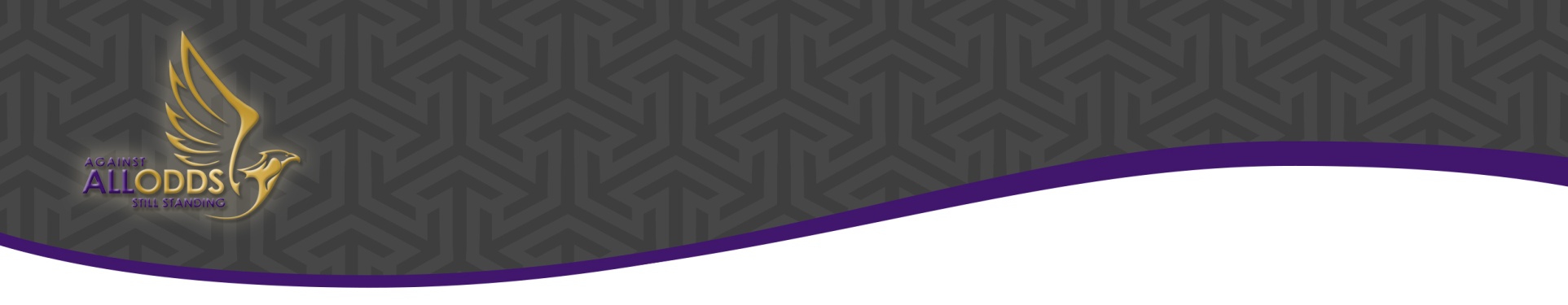 AOS MEMBERSHIP FORMAgainst All Odds Still Standing (AOS) UK | Website: www.aosuk.org | Email: accounts@aosuk.orgWhen you choose to join AOS Charity as either a life-long member or a full member, you agree with AOS’ rules and regulation as set out in the constitution. Upon approval by the Board your request will allow you to join AOS UK Charity, therefore, accepting the objectives for AOS’ established purpose. Corporate members are welcome. Your membership donated fees will go towards AOS’ general funds. By providing your personal data to the Charity you acknowledge that your personal data will be processed in accordance with AOS Charity’s Privacy Policy See here.     Members benefits: Includes access to resources, information, or support. A sense of contribution to society and involvement; and a chance to learn and develop as individuals. Can be nominated as Trustee. Tangible benefits, for example, are reduced admission fees for in-house and external events/trips, etc. Opportunity to go on life changing missions and/or be involve in UK or international projects. Gain valuable experience as a Volunteer. Applicant’s Contact & DetailsPlease upload to www.aosuk.org/aos-membership  or email the completed form to: accounts@aosuk.org.  You may also post to 18 Tudor Close, Dartford, Kent, DA1 3HU.   Telephone enquiry: +44 (0)1322 640527.For Office Use OnlyAOS MEMBERSHIP INFORMATIONAgainst All Odds Still Standing (AOS) UKEnding violence and abuse against women & children Access to Specialist Support Services – Working for Secure and Robust Communities Support for survivors and vulnerable people to domestic violence and abuse or gender-based inequalities We rebuild lives, restore hope and dignity.What is on offer?		Services are Centred on Survivors. Confidential advice and support for victims and survivors of violence against women and girls whether in the UK or Internationally.   Assessed Specialist Support services provide group and one to one support to all women and girls who have experienced any form of gender-based violence or abuse and gender inequalities.  Your part:By partnering with AOS, you will help our operations provide support to victims who through no fault of their own have experienced either domestic abuse or gender-based violence.As a member, you will also help us to provide:Specialist support primarily for BAME victims, some                  are refugees, immigrants, and asylum seekers.Support against early and forced marriage.Support against Female Genital Mutilation (FGM).Support against laddish girl gang culture to exit.Refuge (Safe Haven).Many are orphans, widowed, weak and vulnerable. Your support will also include work on: Women and children’s health projectsEducation projectsSocial development and programmes Empowerment and income-generating ProjectsBuilding and infrastructure projectsOur part:AOS sessions develop coping strategy that build emotional wellbeing and mental health to rebuild lives.The workshop will help women and girls to recover, e.g., over-come isolation, rejection, and the stigma.Attendees build confidence to lead independent lives, improve life chances and improve their quality of life.Person’s centred model approach.Processes are based upon a proven successful method of AOS’ Unique Programme, which utilises Fikelephi’s personal touch process that makes this service uniquely different. This model approach uses a combination of strong cultural empathy, active listening, and inspirational techniques to achieve positive impact and results.Rebuilding lives, Restoring hope and Regaining dignity.Serving our communitiesTitle & Full Name:Full Address:Post Code:Mobile Number:Email Address: Class of Membership:Full Member  or Life Member  (Select box that applies)Full Member  or Life Member  (Select box that applies)Who Recommended you?How did you find out about us?Subscription Member’s Fee:(Please feel free to donate more than the minimum amount)Monthly Amount: £     Bank Start Date: One-Off Annual Amount: £     Bank Transfer Date: Please pay via Bank Transfer or set-up a Standing Order to: -Name of Account:  Against All Odds Still Standing  AOS Bank Name: Barclays Bank PlcPlease treat my giving as a gift aid donation by selecting the box. If you are a taxpayer, we can reclaim tax on your giving.    1st Signature:                                                  2nd Signature: Today’s Date: Amount Received:Receipt Number:Membership Class:FM |  LMMembership No.Approved by (Signature):Date: